Егерме етенсе   сакырылышы                                тридцать шестое  заседание                              Утыз алтынсы ултырышы	двадцать седьмой созыв         КАРАР                                                                   РЕШЕНИЕ             10 август     2018 й .        № 280                     10 августа 2018 г.О предоставлении разрешения на отклонение от предельных параметров разрешенного строительства.         В соответствии со статьей 40 Градостроительного Кодекса РФ,  статьей 16 Правил  землепользования и застройки с.Кушнаренково сельского поселения Кушнаренковский сельсовет муниципального района Кушнаренковский район Республики Башкортостан № 204 от 10.04.2017 года, по результатам публичных слушаний от 30.07.2018 года, Совет сельского поселения Кушнаренковский сельсовет муниципального района Кушнаренковский район Республики Башкортостан решил:        1. Предоставить гр.Бакаевой Люзе Раиловне разрешение на отклонение от предельных параметров разрешенного строительства, реконструкции объектов капитального строительства на земельном участке с кадастровым номером 02:36:070117:168  по адресу: Республика Башкортостан,  Кушнаренковский район, с.Кушнаренково, ул.Базарная д.57,категория земель: земли населенных пунктов; разрешенное использование: для размещения и обслуживания автомойки, с отклонением от предельного параметра разрешенного строительства в части предельной общей площади земельного участка 600 кв.м. до 104 кв.м.       2. Обнародовать, разместив на  информационном стенде администрации сельского поселения Кушнаренковский сельсовет   и на официальном сайте сельского поселения Кушнаренковский   сельсовет муниципального района Кушнаренковский район Республики Башкортостан.   Глава сельского поселения   Кушнаренковский сельсовет                                                       Саитов Р.Х. с ж-1 Башkортостан  РеспубликаҺыКушнаренко районы муниципаль районынынКушнаренко ауыл советы ауыл билӘмӘҺе советы452230, Кушнаренко ауылы, Островский урамы, 23Тел. 5-73-36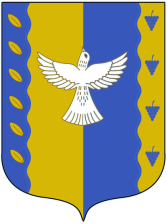 Республика  Башкортостансовет сельского поселения Кушнаренковский  сельсовет  муниципального  района Кушнаренковский район 452230, село Кушнаренково, ул. Островского, 23Тел. 5-73-36   